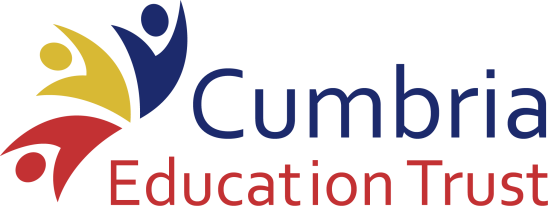 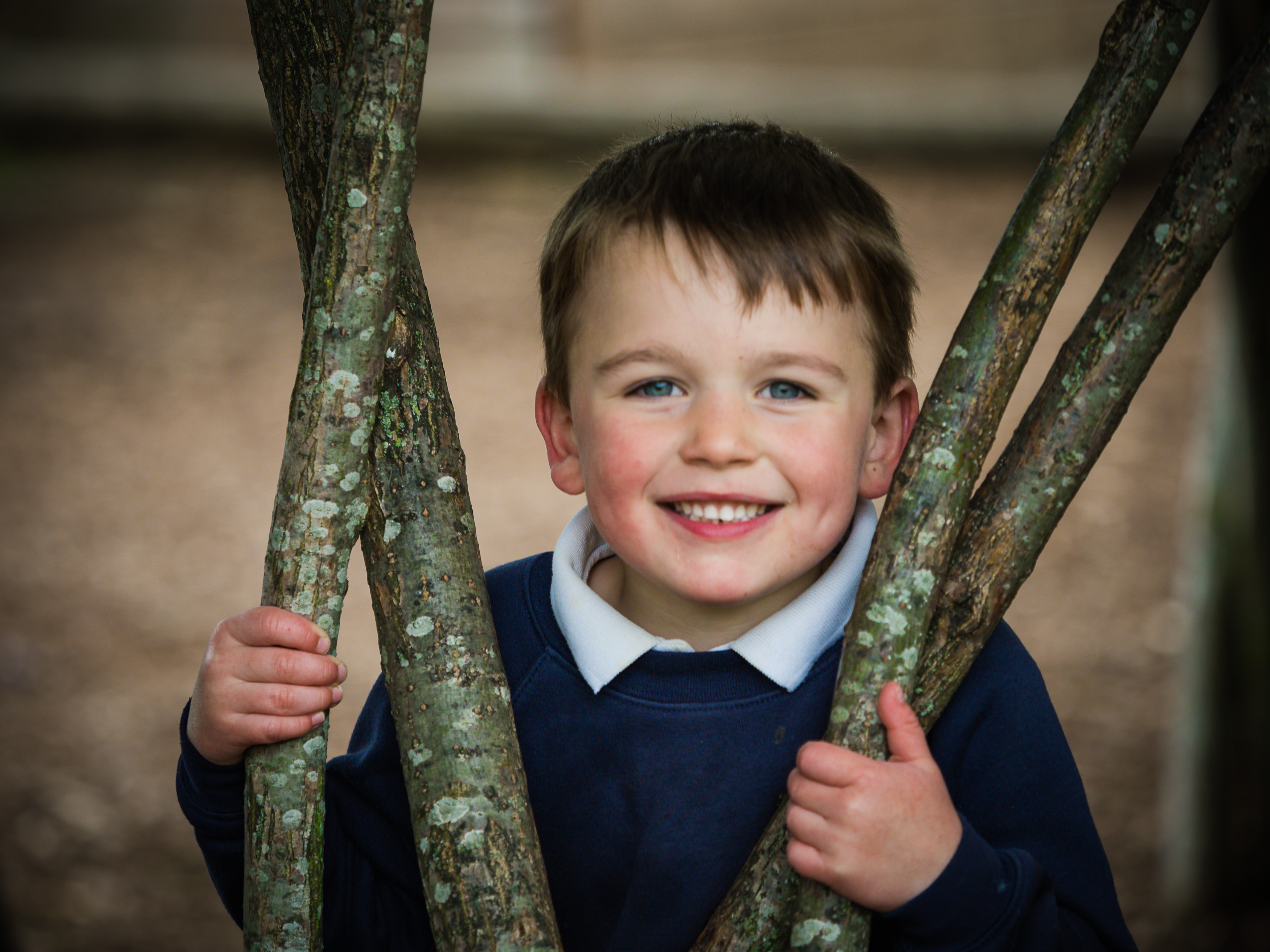 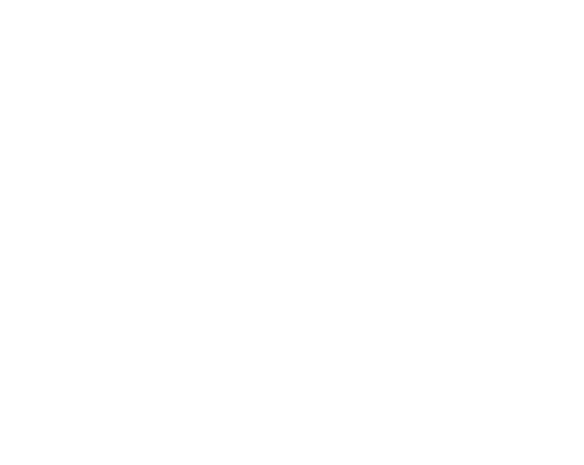 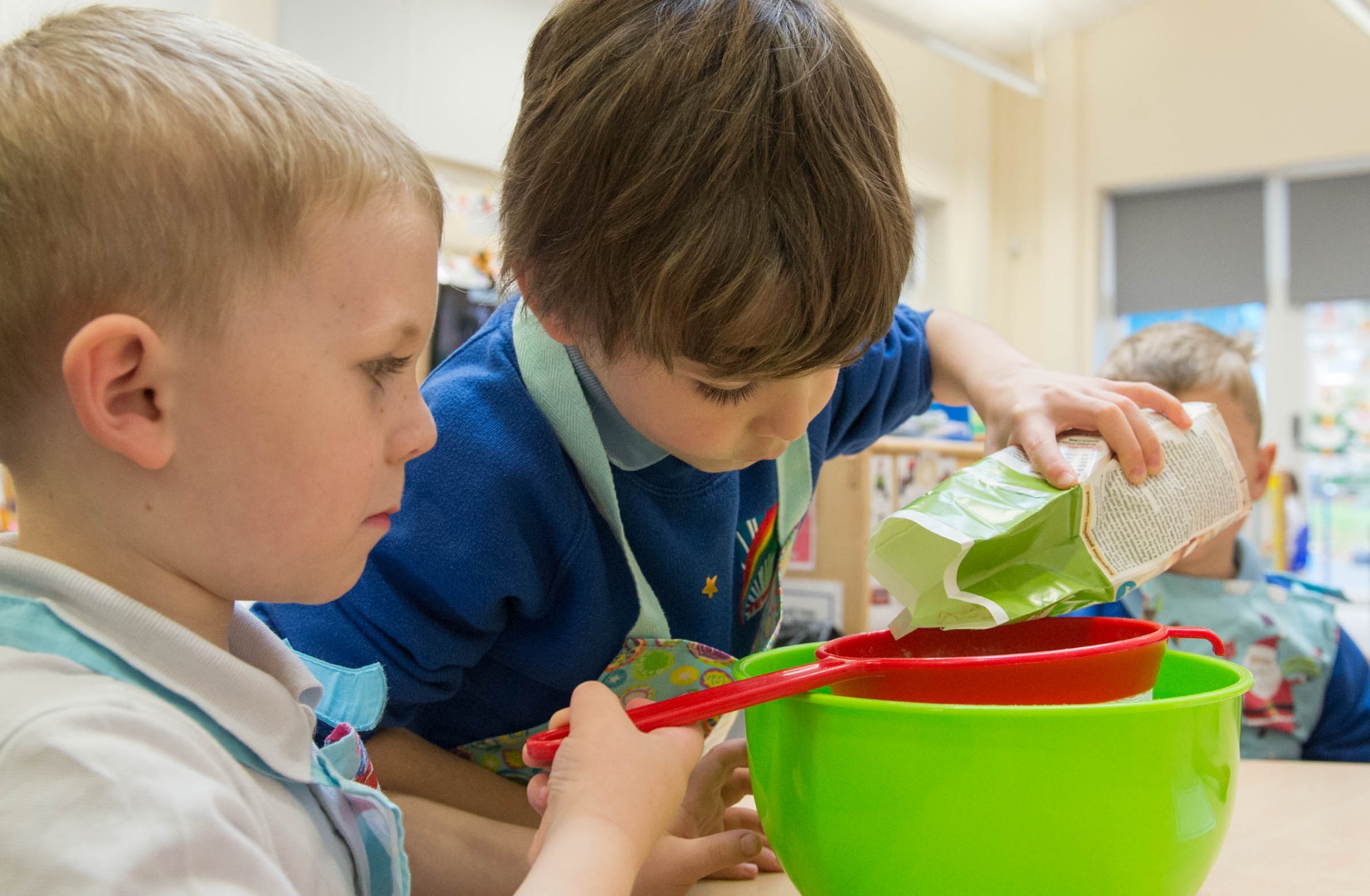 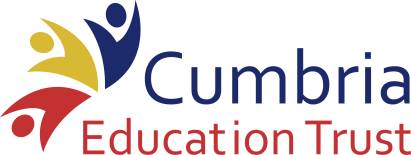 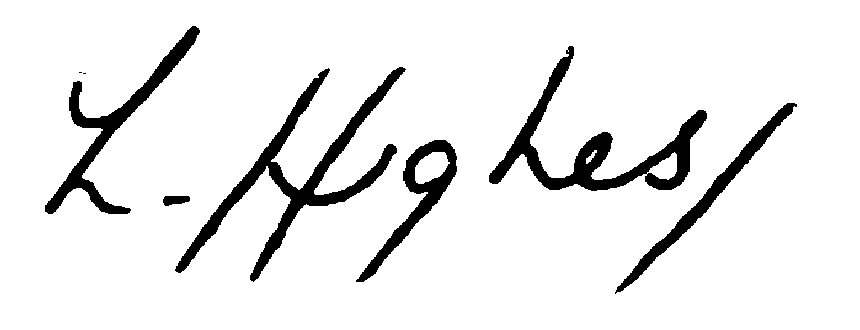 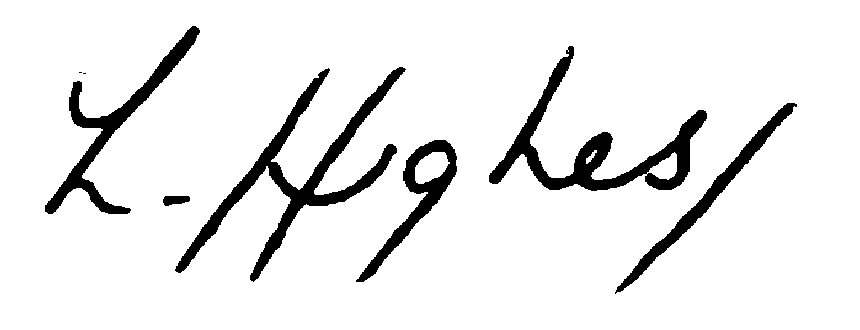 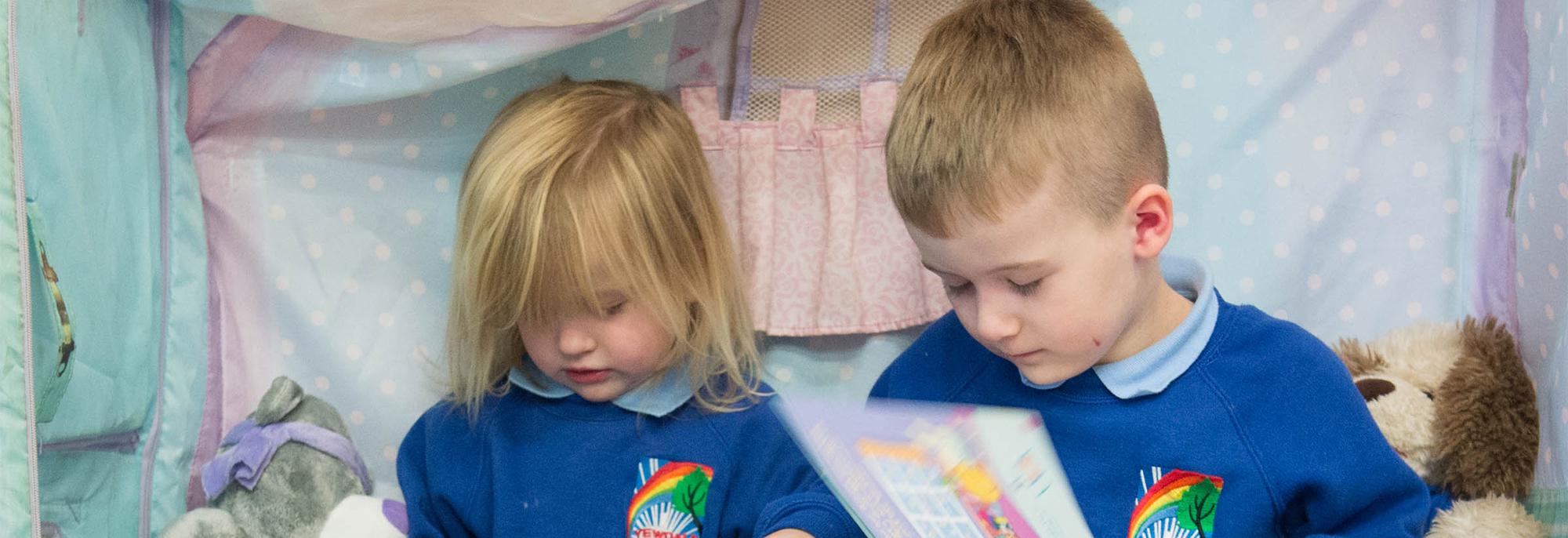 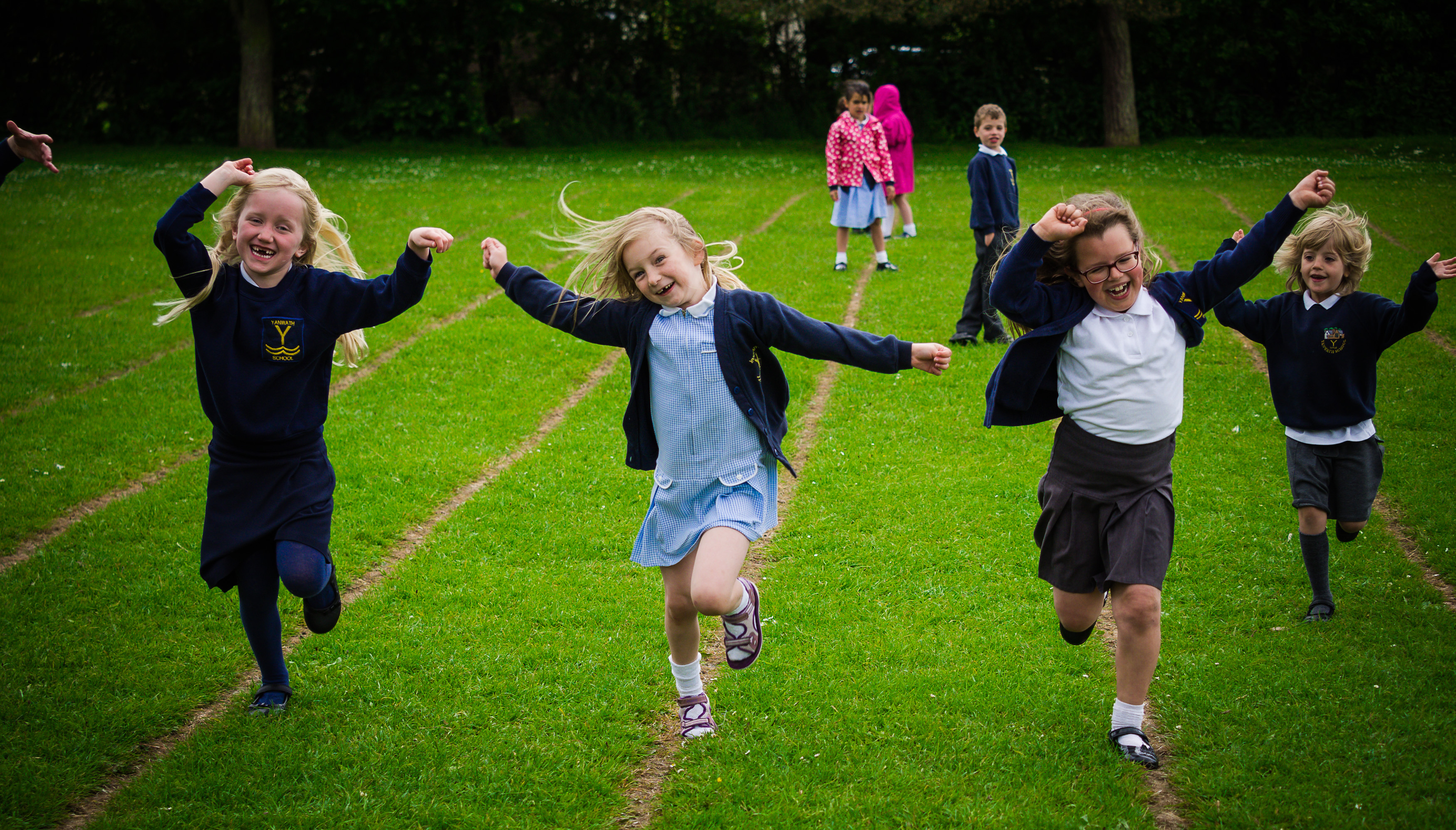 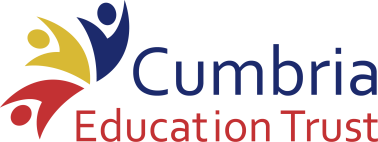 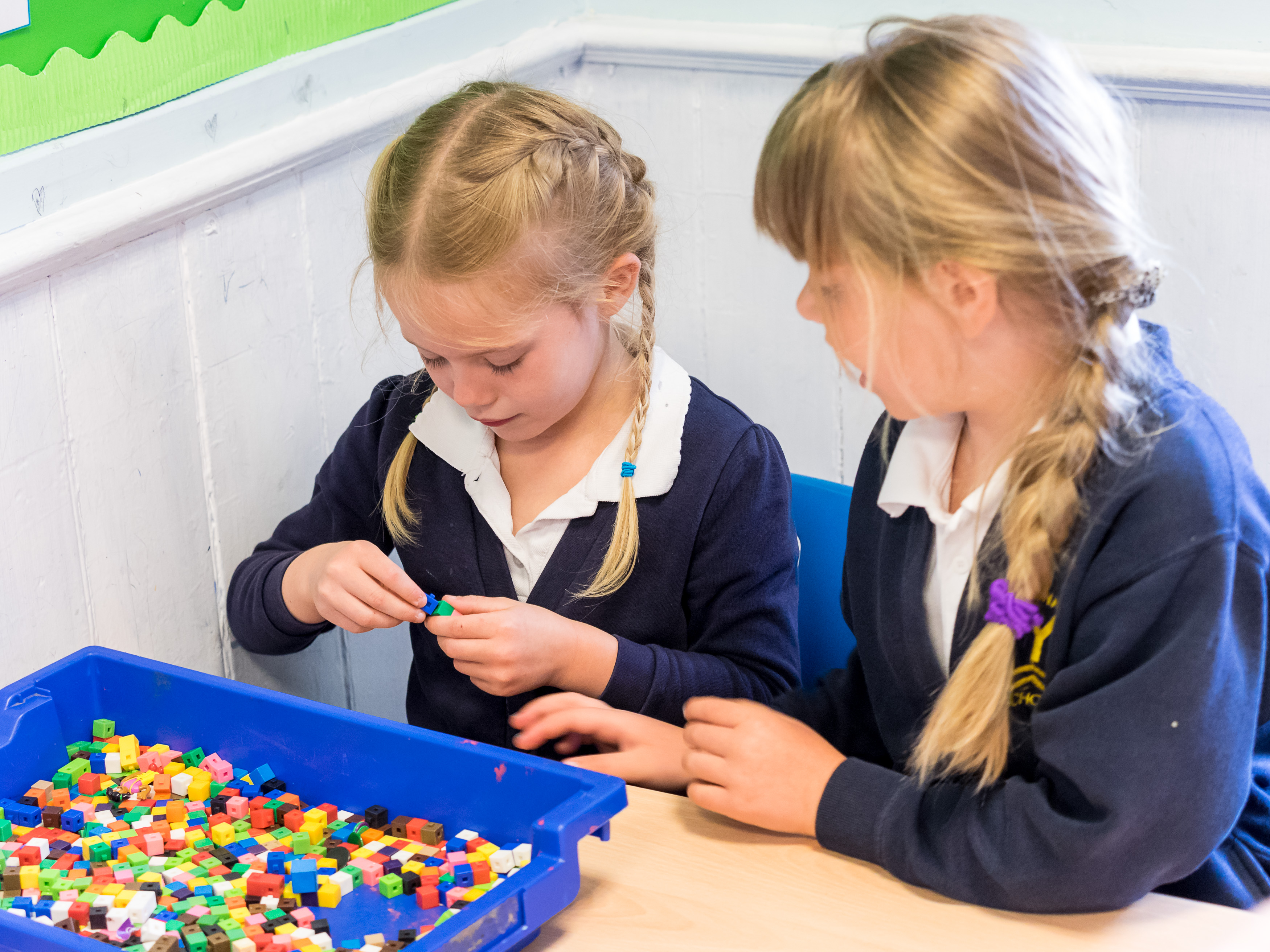 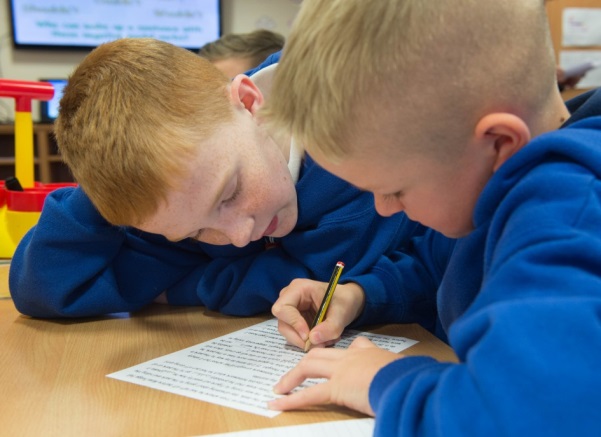 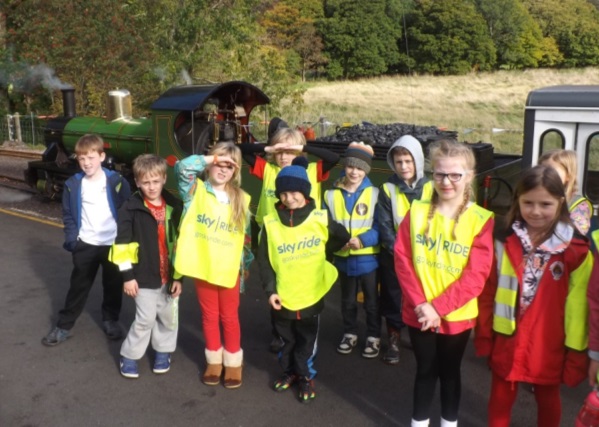 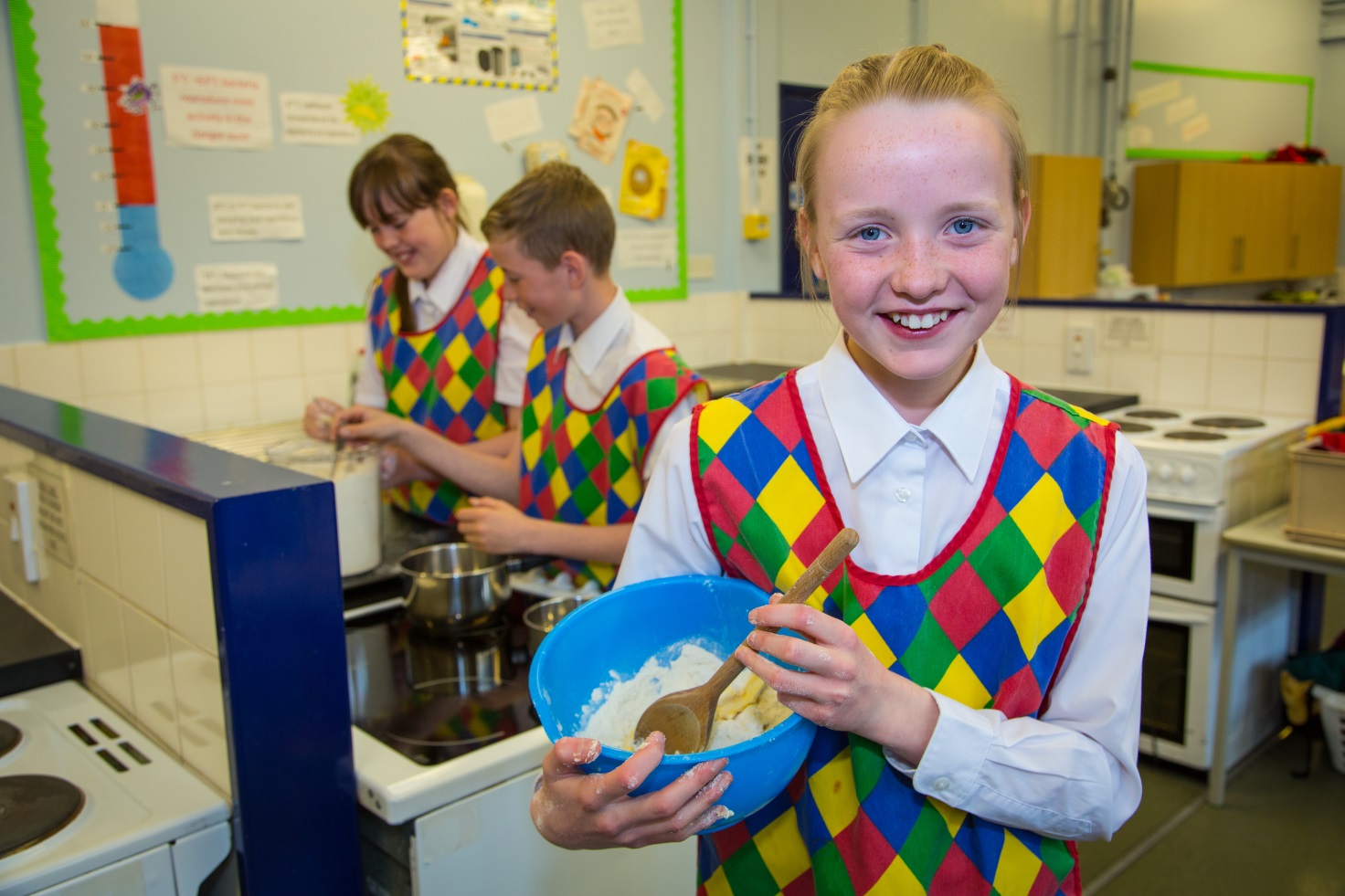 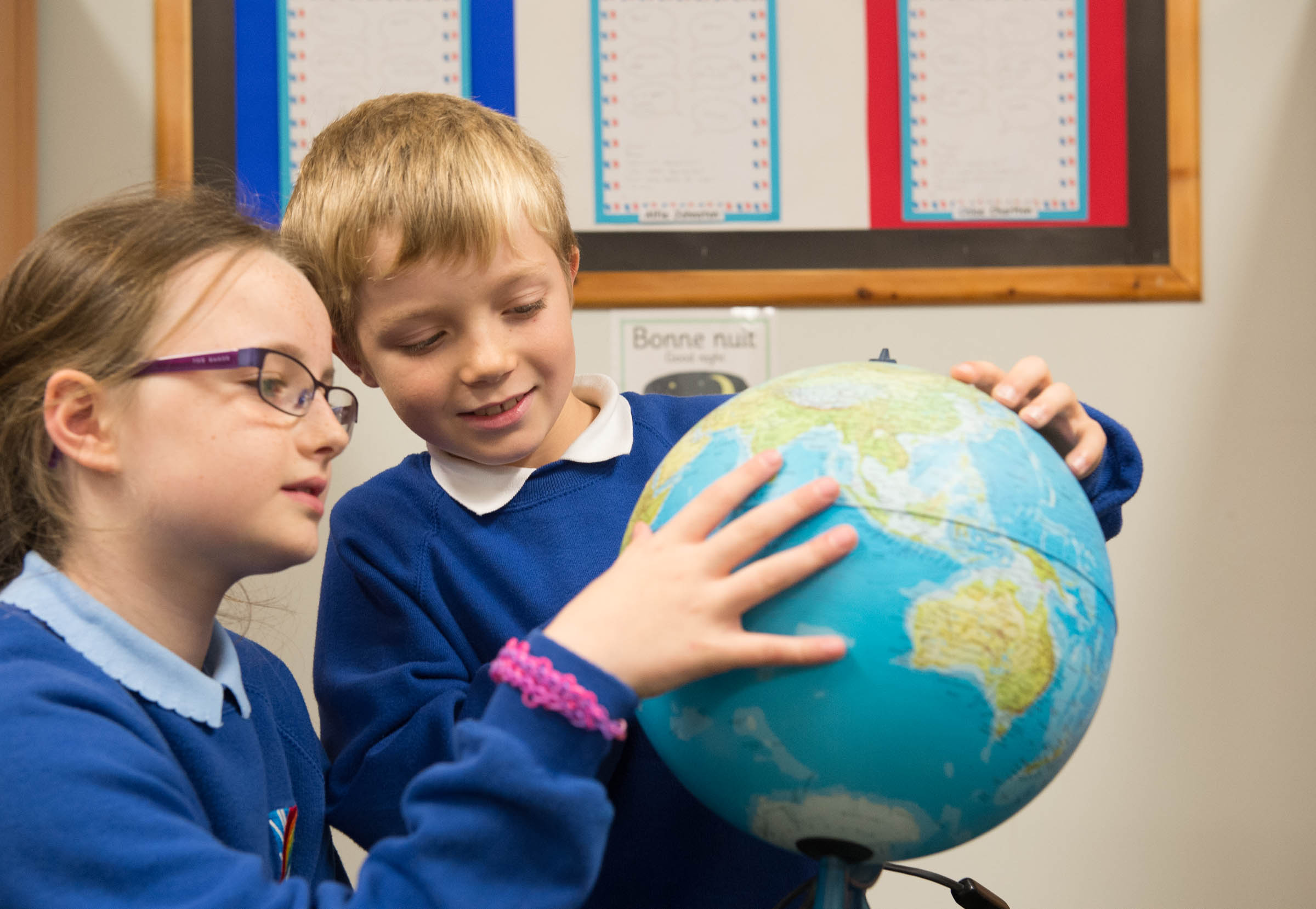 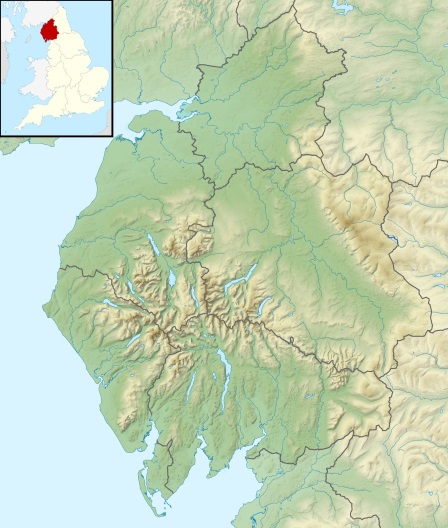 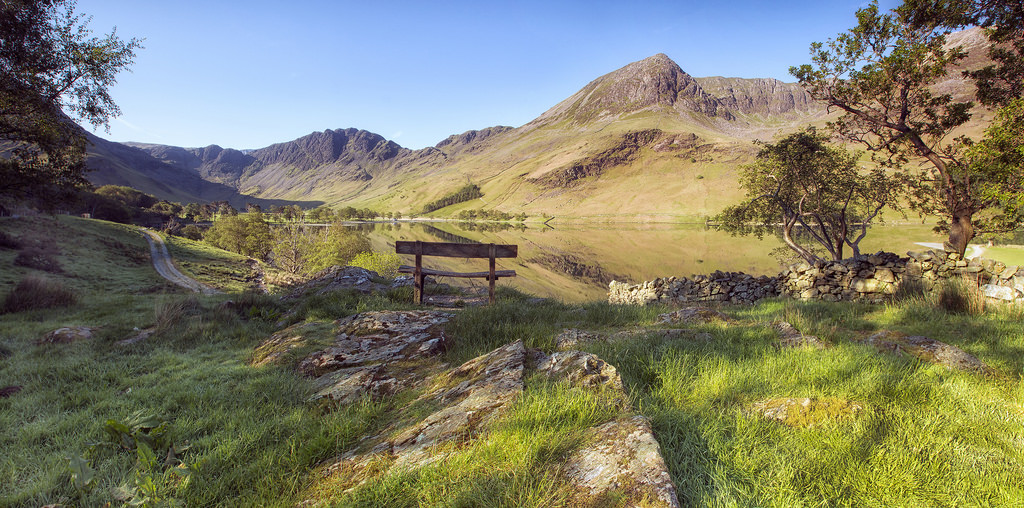 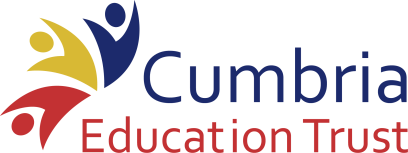 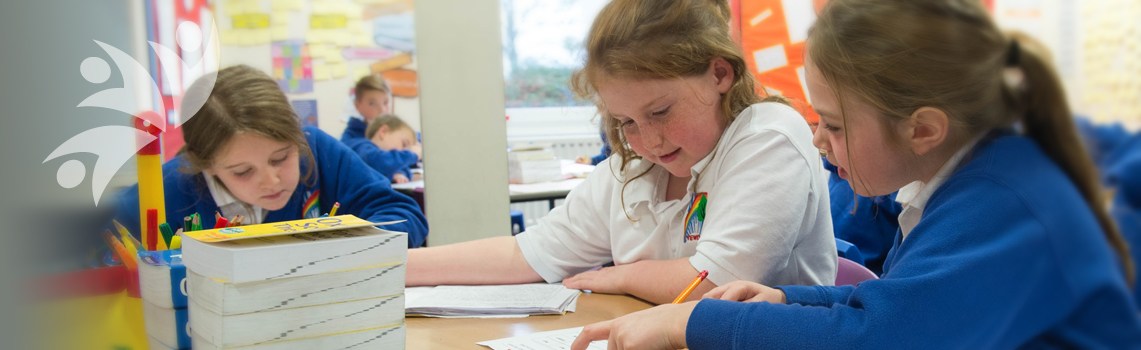 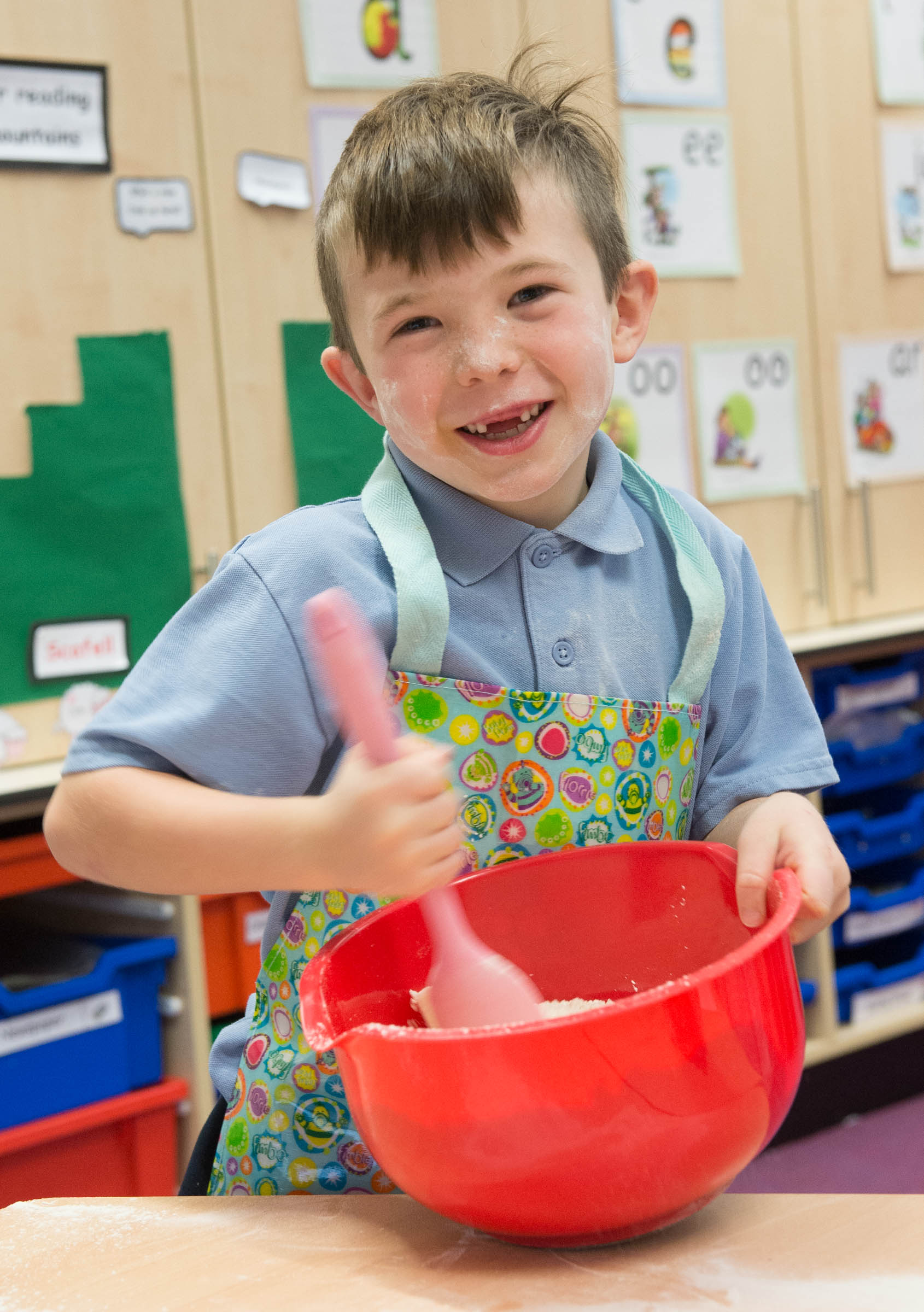 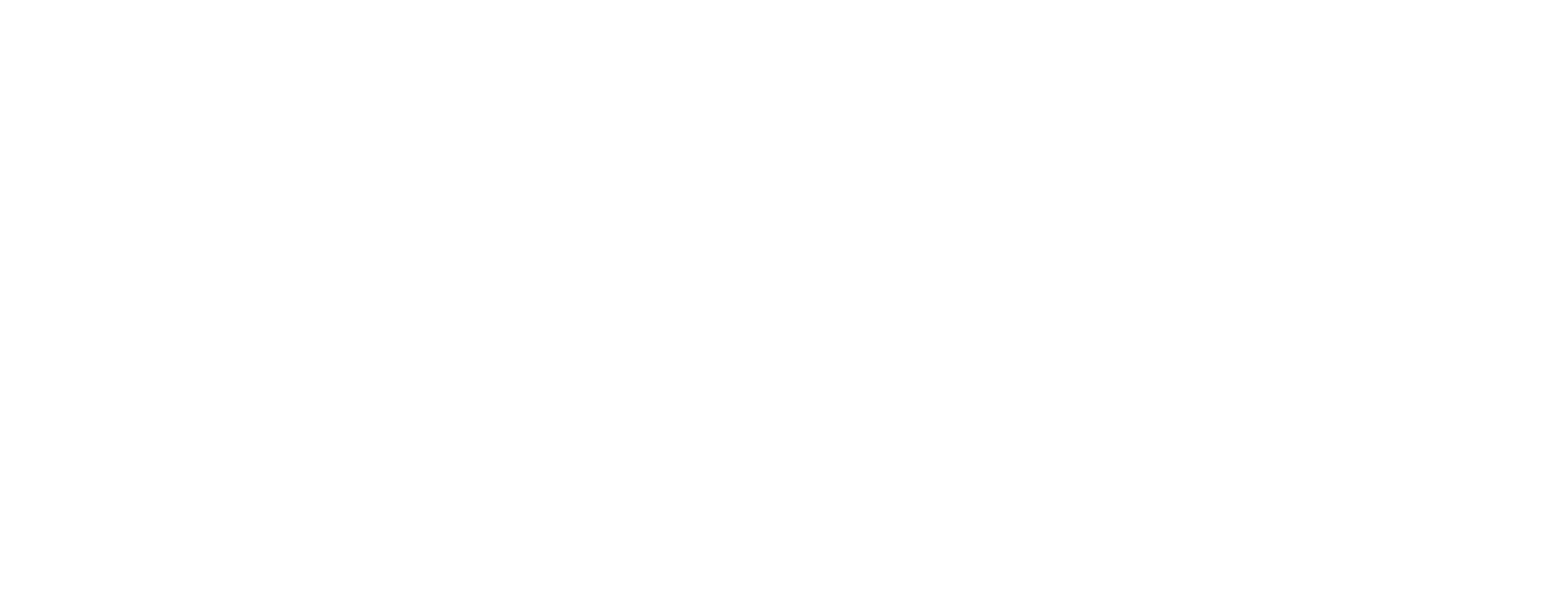 KEY LEADERSHIP SKILLS 
AND/OR KNOWLEDGEEXPERIENCES REQUIRED/DESIRABLEQualification/Training CompetencesEssentialNPQH or willingness to undertake it within 2 yearsQualified Teacher StatusDegree, or equivalentRelevant Experience EssentialSenior leadership with a proven track record of continuous improvement and outstanding impactWorking in all primary academy stages: Foundation, Key stage 1 and Key stage 2Managing and developing staffPlanning, guiding and evaluating strategic changeEffective working with parents and carers, LAB and partner organisationsContinuous professional developmentAnalysis of whole academy dataA commitment to system leadershipSkillsEssentialProven leadership skills, including leading strategic developmentAble to communicate with confidence and positively engage with all members of the wider communityManagement, development and motivation of staff through distributed leadershipCommitted to academy-to-academy support and developmentSensitivity to individual needsPlanning, prioritisation, organisation, and delegationAbility to embed a culture of sustained improvementLeads by example and has ability to develop accountability in othersAbility to inspire, nurture and consolidate outstanding teachingResilience and responsiveness to changing priorities and demandsConfident, positive engagement with all members of the academy and wider communityAmbassador and diplomat for the Trust and individual academy’sAble to assimilate and manage financial and other data to achieve sound financial decision-makingPersonal AttributesEssentialCommitment to putting the safety and well-being of the child at the heart of every decisionConfident and visible leader who has personal integrity and driveEnthusiasm and belief for what outstanding education can bring to every childPositive and creative response to change and challengeInnovative leadership in guiding exciting changes to our curriculumBelief in academy improvement through objective self-evaluationAbility to work in partnership with the Central Team, LAB and Trust Board in an open and transparent wayThe ability to listen effectively and the judgement to respond appropriatelyCommitment to embed our ICT capability into every aspect of provisionOpen-mindedness to new initiatives in education practice and managementFair and equitable behaviour at all timesAble to manage expectations of the whole school community